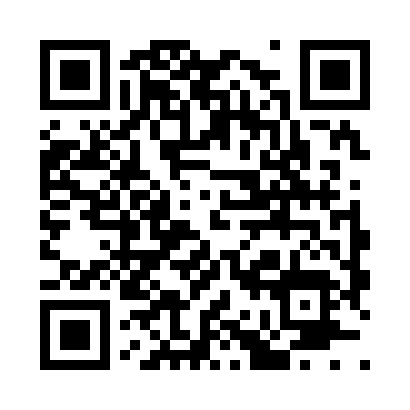 Prayer times for Lant, Utah, USAMon 1 Jul 2024 - Wed 31 Jul 2024High Latitude Method: Angle Based RulePrayer Calculation Method: Islamic Society of North AmericaAsar Calculation Method: ShafiPrayer times provided by https://www.salahtimes.comDateDayFajrSunriseDhuhrAsrMaghribIsha1Mon4:266:031:325:309:0010:372Tue4:276:041:325:309:0010:373Wed4:286:041:325:309:0010:364Thu4:286:051:325:309:0010:365Fri4:296:051:325:308:5910:356Sat4:306:061:335:318:5910:357Sun4:316:061:335:318:5910:348Mon4:326:071:335:318:5810:349Tue4:336:081:335:318:5810:3310Wed4:346:081:335:318:5810:3211Thu4:356:091:335:318:5710:3112Fri4:366:101:335:318:5710:3113Sat4:376:111:345:318:5610:3014Sun4:386:111:345:318:5610:2915Mon4:396:121:345:318:5510:2816Tue4:406:131:345:318:5410:2717Wed4:416:141:345:318:5410:2618Thu4:426:151:345:308:5310:2519Fri4:436:151:345:308:5210:2420Sat4:456:161:345:308:5210:2321Sun4:466:171:345:308:5110:2222Mon4:476:181:345:308:5010:2123Tue4:486:191:345:308:4910:2024Wed4:496:201:345:308:4810:1825Thu4:516:201:345:298:4810:1726Fri4:526:211:345:298:4710:1627Sat4:536:221:345:298:4610:1428Sun4:546:231:345:298:4510:1329Mon4:566:241:345:288:4410:1230Tue4:576:251:345:288:4310:1031Wed4:586:261:345:288:4210:09